Vehicles (2023)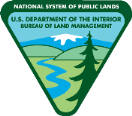 Checklist #19For the National Preparedness Review, you will need to have the following items available for review:Key Code: E = Exceeds Standard, M = Meets Standard, NI = Needs Improvement, NR = Not ReviewedIF THE VEHICLE HAS AN EXTERNAL BULK FUEL TANK, COMPLETE CHECKLIST #20, FUEL TRANSPORTLocation:Date:MM/DD/YYRespondent:First, LastReviewed by:First, LastCHECKLIST ITEM #DOCUMENTATION1Vehicle logbook/maintenance records/annual weight slips8Fire Equipment Maintenance Procedure and Record (FEMPR)19Tire speed rating stickerInteragency Standards for Fire and Fire Aviation Operations DOI Occupational Safety and Health Program - Field ManualITEMDESCRIPTIONCODE(E/M/NI/NR)REMARKS1Annual gross vehicle weight (GVW) slip from a certified scale is documented in logbook and meets vehicle specifications. 
[RB Ch 2, Ch 7]Command vehicleHelitack support vehicleSuperintendent truckCrew carrierCrew carrierCrew carrierChase truck2Exterior condition is clean and of a neat appearance, undercarriage is clean and free of debris, and interior is neat/orderly, and items are secure.[RB Ch 2]Command vehicleHelitack support vehicleSuperintendent truckCrew carrierCrew carrierCrew carrierChase truck3Individual/crew has adequate transportation:(Insert vehicle information in remarks.)Command vehicleLicense plateYear/make/modelIdentifierCurrent mileageVehicle classHelitack Support VehicleLicense plateYear/make/modelIdentifierCurrent mileageVehicle classSuperintendent TruckLicense plateYear/make/modelIdentifierCurrent mileageVehicle classCrew CarrierLicense plateYear/make/modelIdentifierCurrent mileageVehicle classCrew CarrierLicense plateYear/make/modelIdentifierCurrent mileageVehicle classCrew CarrierLicense plateYear/make/modelIdentifierCurrent mileageVehicle classChase TruckLicense plateYear/make/modelIdentifierCurrent mileageVehicle class4Location-based services (LBS) satellite terminal is operational and secured to the equipment. All data in the vehicle tracker portal (VTP) matches the equipment data and meets the fire equipment identification and numbering standard.[RB Ch 2; FA-IM-2021-004; FA-IM-2021-004.a1]5Fusees and other similar ignition devices are not worn or degraded, are stored properly, and not stored with flammable liquids and fuels in the same vehicle compartment.[NWCG Standards for Transporting Fuel (PMS 442)]Command vehicleHelitack support vehicleSuperintendent truckCrew carrierCrew carrierCrew carrierChase truck6All fuel containers (including SIGG™ bottles, Dolmar™ containers, etc.) are secured so that they will not fall over or move while being transported.  [NWCG Standards for Transporting Fuel (PMS 442)]Command vehicleHelitack support vehicleSuperintendent truckCrew carrier Crew carrierCrew carrierChase truck7All vehicles meet agency standards for non-skid surface. 
[OSHA 29 CFR 1910]Command vehicleHelitack support vehicleSuperintendent truckCrew carrier Crew carrierCrew carrierChase truck8The Fire Equipment Maintenance Procedure and Record (FEMPR) is used to document daily inspections and all maintenance. FEMPR historic maintenance records are archived for the duration of the vehicle’s service life.[RB Ch 2]Command vehicleHelitack support vehicleSuperintendent truckCrew carrier Crew carrierCrew carrierChase truck9Vehicles have accident report package, compartment inventories, current use record, personnel injury forms, maps, current Emergency Response Guidebook, and radio frequencies posted in the cab.[H-1112-1; SHICO]Command vehicleHelitack support vehicleSuperintendent truckCrew carrier Crew carrierCrew carrierChase truck10Vehicles have valid fleet fuel card.[H-1525-1, Fleet Management Handbook]Command vehicleHelitack support vehicleSuperintendent truckCrew carrier Crew carrierCrew carrierChase truck11All vehicles have a fire extinguisher that is securely anchored, maintained, visually inspected monthly by a qualified person, and serviced/retagged annually by a fire protection specialist, and identified in a highly visible manner.[H-1112-1]Command vehicleHelitack support vehicleSuperintendent truckCrew carrier Crew carrierCrew carrierChase truck12All vehicles have a first aid/trauma kit of adequate size and identified in a highly visible manner.[H-1112-1]Command vehicleHelitack support vehicleSuperintendent truckCrew carrier Crew carrierCrew carrierChase truck13All vehicles have warning flags or reflectors, hazard flares, vehicle jack (serviceable for GVW), high visibility vest, and lug wrench.[DOI Occupational Safety and Health Program – Field Manual; RB Ch 7]Command vehicleHelitack support vehicleSuperintendent truckCrew carrier Crew carrierCrew carrierChase truck14The BLM Fire Equipment Improvement and Deficiency Reporting System is used to submit improvement recommendations and deficiency reports for all BLM fire equipment.[RB Ch 2]15Outstanding recalls/services actions have been checked, documented, and corrected. https://doimspp.sharepoint.com/sites/blm-fa/fire-operations/SitePages/Manufacturer-Recalls.aspx[RB Ch 2 Errata Statement]16Fire First Response Kit is carried in active WCF 600-series fire vehicle (excluding trailer).[RB Ch 14]Command vehicleHelitack support vehicleSuperintendent truckCrew carrier Crew carrierCrew carrierChase truck17Comprehensive (i.e., internal) tire inspections of all tires, including spare tires, completed during required annual inspections/service and at 10,000-mile intervals.[RB Ch 2]Command vehicleHelitack support vehicleSuperintendent truckCrew carrier Crew carrierCrew carrierChase truck18Comprehensive inspections completed by tire service technicians and documented in the Tire Log.[RB Ch 2]Command vehicleHelitack support vehicleSuperintendent truckCrew carrier Crew carrierCrew carrierChase truck19Tire speed rating sticker with vehicle speed limitation is displayed in the vehicle cab in a location easily viewed by the operator. If the vehicle has multiple makes or models of tires, the sticker displays the most limiting speed rating.[BLM-EA-2017-01]Command vehicleHelitack support vehicleSuperintendent truckCrew carrier Crew carrierCrew carrierChase truck